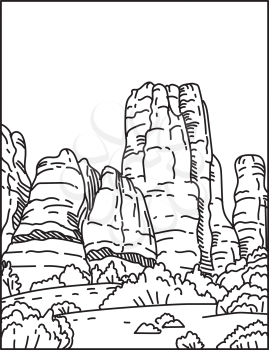 FREE ParkingLunch Buffet | Saturday $19Fellowship and Ice Cream | Saturday night $12Coffee | By Donation ($10 suggested donation for the weekend)Please pay onsite with cash or checkOpen Saturday Speaker Meetings. Join Us! Al-Anon Speaker at 7:00 PM AA Speaker at 8:00 PM